EMPRESA CONCEDENTE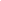 Razão Social:      Endereço:      		Telefone.      Município:      	 	Bairro:       Estado:       		CEP:      CGC/MF:       		Inscrição Estadual:      Representada (o) por:       Cargo:      			E-mail:      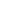 UNIDADE DE ENSINORazão Social: Universidade Estadual de Campinas – UnicampCNPJ: 46.068.425/0001-33		Inscrição Estadual: IsentoEndereço: Caixa Postal 6137Cidade Universitária	Campinas – SP 	CEP: 13083-970Representado por: Profª Drª Mariana Freitas NeryCargo: Coordenadora do Serviço de Apoio ao EstudanteFones (19) 3521-6545, 3521-6546 Fax: (19) 3521-7007E-mail: adm@sae.unicamp.br 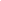 ESTUDANTENome:      		RA:      Curso:      	Graduação ☐ 	Pós-graduação ☐RG nº.       	CPF nº.      Rua/avenida:      , nº      Bairro:      Cidade:      	 Estado:       		CEP:      Telefone:       E-Mail:      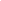 PROFESSOR (a) ORIENTADOR (a)Nome:      	Matrícula:      Departamento:      	Unidade:      		E-mail:      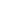 Pelo presente Termo de Compromisso, a Unicamp, doravante denominada Unidade de Ensino, concede ao (à) estudante, uma Bolsa Pesquisa Empresa oferecida pela empresa concedente acima.Cláusula 1ª -	Pelo presente Termo de Compromisso de Bolsa Pesquisa Empresa, o (a) Estudante se compromete a desenvolver o Projeto de Pesquisa      , selecionado pela Empresa supra, sob orientação do (a) Professor (a) Orientador (a).Cláusula 2ª -	Fica compromissado entre as partes que este Termo de Compromisso de Bolsa Pesquisa Empresa terá vigência de      /      /       a      /      /       podendo ser denunciado a qualquer tempo, unilateralmente, mediante comunicação escrita com antecedência prévia de 30 (trinta) dias, endereçada aos demais signatários deste Termo.Cláusula 3ª -	A Empresa pagará mensalmente a quantia de R$       (     ), a título de Bolsa, bem como os valores de taxas previstas na Resolução GR 38 de 22/12/2011. O Serviço de Apoio de Estudante se responsabilizará por repassar o valor para o (a) estudante através de depósito em conta corrente mantida junto aos bancos conveniados.	Parágrafo único – O repasse dos valores de bolsa ao Estudante, somente será efetuado após a identificação do boleto bancário/depósito bancário ao Serviço de Apoio ao Estudante.Cláusula 4ª -	No desenvolvimento do Termo de Compromisso de Bolsa Pesquisa Empresa, ora compromissado, caberá ao (à) Estudante: a) atuar com zelo e dedicação na execução de suas atribuições, de forma a evidenciar desempenho satisfatório; b) cumprir fielmente todas as instruções, recomendações de normas relativas ao programa de bolsa pesquisa empresa, emanadas da UNIDADE DE ENSINO e da EMPRESA CONCEDENTE, respondendo pelas perdas e danos ocasionados por seu descumprimento; c) informar, a UNIDADE DE ENSINO e da EMPRESA CONCEDENTE, por escrito, do trancamento, abandono ou conclusão do curso; d) manter total reserva em relação a quaisquer dados ou informações a que venha a ter acesso em razão de sua atuação no cumprimento do presente Termo, não as repassando a terceiros sob qualquer forma ou pretexto, sem prévia autorização formal da EMPRESA CONCEDENTE, independente de se tratar ou não de informação reservada, confidencial ou sigilosa; e) manter assiduidade e aproveitamento escolar satisfatório em relação ao curso durante a vigência da bolsa; f) manter conduta compatível com a ética, os bons costumes e a probidade administrativa no desenvolvimento das atividades inerentes a bolsa, evitando a prática de atos que caracterizem falta grave;Cláusula 5ª - 	O (A) Estudante e o (a) Orientador (a) se comprometem a entregar, no SAE, um relatório ao término deste Termo de Compromisso. Cláusula 6ª 	As questões como, apresentação e publicação de trabalhos em eventos técnico-científicos, Transferência de Tecnologia desenvolvida, documentações gerada pelos projetos, resultados, metodologias e inovações patenteáveis ou não, obtidos em virtude da execução deste Termo de Compromisso, serão tratadas em documento próprio e específico entre as partes observando as normas da Unicamp relacionadas à Inovação e Transferência Tecnológica.Cláusula 7ª -	Assim materializada, documentada e caracterizada, a presente Bolsa, segundo a legislação, não acarretará vínculo empregatício ou previdenciário com a Instituição de Ensino nem com a Empresa Concedente.Cláusula 8ª - 	Constituem motivos para interrupção automática da vigência ou rescisão pleno jure do presente Termo de Compromisso de Bolsa Pesquisa Empresa a conclusão, desistência ou abandono do curso, trancamento de matrícula bem como a perda do vínculo, por qualquer outra forma, do (a) Estudante com a Unidade de Ensino.E, por estarem de inteiro e comum acordo com as condições expressa neste Termo de Compromisso de Bolsa Pesquisa Empresa, as partes o assinam em 4 (quatro) vias de igual teor, cabendo a 1ª via à Instituição de Ensino (SAE), 2ª via Empresa, 3ª via Orientador (a), 4ª via Estudante.Cidade Universitária “Zeferino Vaz”,      /      /      .Professor Orientador 						EstudanteEmpresa Concedente						Coordenador (a) SAE